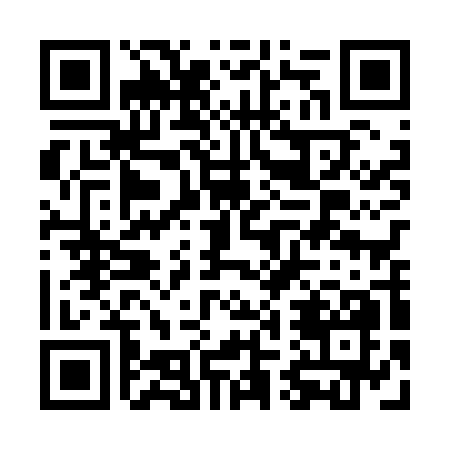 Prayer times for Zwanegat, NetherlandsMon 1 Jul 2024 - Wed 31 Jul 2024High Latitude Method: Angle Based RulePrayer Calculation Method: Muslim World LeagueAsar Calculation Method: HanafiPrayer times provided by https://www.salahtimes.comDateDayFajrSunriseDhuhrAsrMaghribIsha1Mon3:155:281:467:2310:0412:102Tue3:155:291:467:2310:0312:103Wed3:155:291:467:2210:0312:094Thu3:165:301:467:2210:0212:095Fri3:165:311:477:2210:0212:096Sat3:175:321:477:2210:0112:097Sun3:175:331:477:2210:0112:098Mon3:185:341:477:2110:0012:099Tue3:185:351:477:219:5912:0810Wed3:195:361:477:219:5812:0811Thu3:195:371:487:209:5812:0812Fri3:205:381:487:209:5712:0713Sat3:205:391:487:199:5612:0714Sun3:215:401:487:199:5512:0715Mon3:215:421:487:189:5412:0616Tue3:225:431:487:189:5312:0617Wed3:225:441:487:179:5212:0618Thu3:235:451:487:179:5112:0519Fri3:235:471:487:169:4912:0520Sat3:245:481:487:159:4812:0421Sun3:255:491:487:159:4712:0422Mon3:255:511:487:149:4612:0323Tue3:265:521:487:139:4412:0224Wed3:265:531:487:139:4312:0225Thu3:275:551:487:129:4112:0126Fri3:275:561:487:119:4012:0127Sat3:285:581:487:109:3812:0028Sun3:295:591:487:099:3711:5929Mon3:296:011:487:089:3511:5930Tue3:306:021:487:079:3411:5831Wed3:306:041:487:069:3211:57